ОтчетМКОУ СОШ с. Раздзог   о проделанной работе по противодействию терроризму и экстремизму       Терроризм и экстремизм - это исключительно большая опасность, способная расшатать любое, даже самое стабильное и благополучное, общество. Одним из ключевых направлений борьбы с террористическими и экстремистскими проявлениями в общественной среде выступает их профилактика. В своей деятельности по обеспечению безопасности, антитеррористической защите и противодействию экстремизму МКОУ СОШ с. Раздзог руководствовалась положениями Федеральных законов, приказом МОиН РСО-Алания,  приказом УОФС Правобережного  района.Мероприятия                                                                                                                                              по противодействию терроризму и экстремизму, проведенные в школе в 2015-2016 учебном году.Беседы с обучающимися 8-10 классов о реакционной сущности и общественной опасности  экстремизма и терроризма;Классный час в 8-10  классах на тему «Терроризм – угроза обществу»;Круглый стол с приглашением Темиркановой И., работника правоохранительных органов на тему «Терроризм: сущность и способы противодействия»;Учителем истории Габараевой З.А.  проведено общешкольное мероприятие среди обучающихся 8-10 классов  на тему «Терроризму-нет», беседа на тему: «Молодежь и культура межнационального общения».Классные руководители МКОУ СОШ с. Раздзог  регулярно проводили беседы, направленные на исключение случаев национальной вражды, воспитание толерантности.В школе оформлен стенд на данную тематику. С 23.05.16г. по 24.05.16г. в школе проведено анкетирование обучающихся 8-10 классов в количестве 13 человек (из14) по противодействию экстремистским проявлениям.  Результаты анкетирования следующие: среди обучающихся, прошедших анкетирование,  экстремистки настроенных детей не выявлено.  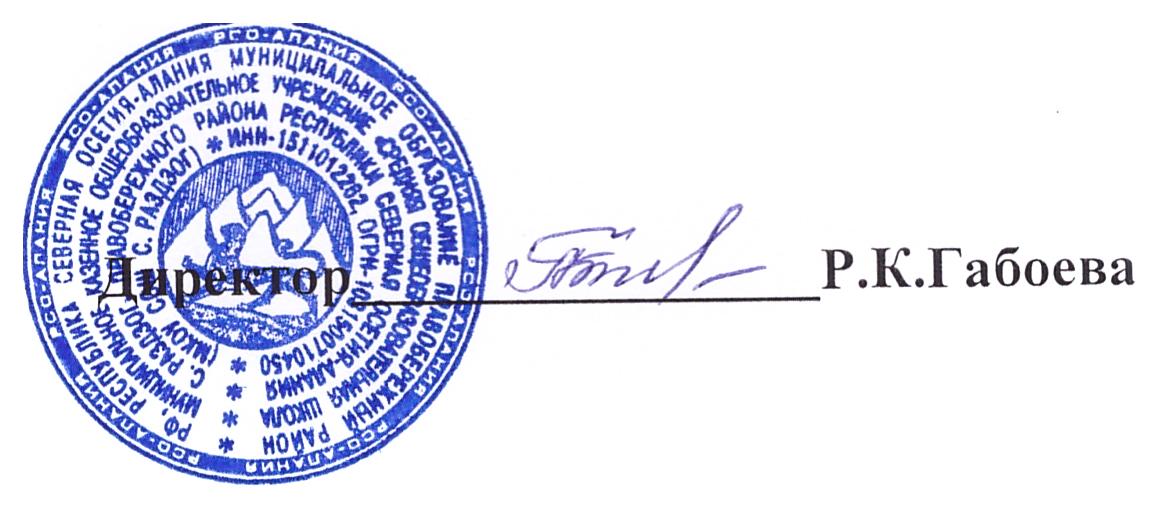 